"Я – современный педагог".«Много тысяч лет тому назад увидел Бог, что множатся пороки людей, и решил помочь им. Созвал он Духов и сказал: «Люди потеряли свой путь. Как быть?». Один из Духов предложил навеять на людей сон пророческий, другой - послать манну небесную, третий – воду от Бога. И только четвёртый, Высокий Дух, изрёк: «Вложи в каждого человека жажду познания и дай им учителя». Послал Бог на землю учителей: Моисея, Иисуса Христа, Будду и  Мухаммеда. А потом собрал светлых ангелов и наказал им быть учителями для детей. С тех незапамятных времён рождаются на земле ангелы как обычные дети, взрослеют и спешат к детям. Это учителя».                                                                                       (Библейская притча)С самого начала своей деятельности я постоянно задавала себе вопросы: "Достойна ли я быть воспитателем, смогу ли я как личность быть примером для детей, дарить им свою любовь, опыт, доброту? Хватит ли меня, чтобы пережить все радости и невзгоды вместе с детьми?"Для меня моя профессия – это возможность постоянно находиться в мире детства, в мире сказки и фантазии. Особо осознаёшь значимость профессии воспитателя, когда видишь распахнутые навстречу глаза детей; глаза, жадно ловящие каждое моё слово, мой взгляд и жест; глаза, готовые вместить в себя мир.Главной задачей  в своей работе считаю раскрытие творческого потенциала воспитанников, на основе их индивидуальных  способностей и склонностей. Уделяю большое внимание формированию нравственных качеств, необходимых для социализации. Для этого необходимо создание условий,  мотивации.Педагогическую деятельность планирую и реализую по основной программе, утвержденной в ДОУ, которая основывается на программе "От рождения до школы " под редакцией Н.Е. Вераксы. Кроме этого задействую программы "Театр-творчество-дети" под редакцией Н.Ф.Сорокиной, "Старт" В.Яковлевой в сочетании с комплексной программой "Из детства в отрочество" Т.Н.Доронова и программе  духовно-нравственного воспитания "Мир добра и понимания".Сегодня в образовании приветствуется всё, что отличается новизной. Поэтому я активно применяю в работе со старшими дошкольниками новые информационные технологии. Знаю и реализую методы продуктивного и дифференцированно-развивающего обучения. Владею здоровьесберегающими технологиями. Использую игровые и развивающие методы обучения в работе с детьми.Мною разрабатываются проекты: по духовно-нравственному воспитанию, подготовила мультимедийное пособие для детей дошкольного возраста, активно применяю в работе с детьми технологию Кюизинера .Я горжусь своей профессией, горжусь тем, что мои бывшие воспитанники при встрече со мной улыбаются мне своей особой улыбкой, по которой я их сразу узнаю, здороваются, делятся своими новостями и достижениями.Моя профессия заставляет забывать все огорчения и обиды, даёт ощущение вечной молодости. А всем тем людям, которые скажут: "Да что за профессия – воспитатель. Вечно вытирать носы и никакой благодарности!" – я  хочу ответить очень хорошими стихами:...Я буду работать в кузнице,Но не там, где железо и молот,Возьму я себе в союзницыНежную, светлую молодость.Предметы моей романтикиНа солнышке ласково жмурятся,Носят на маковке бантики,Парами ходят по улице.Их, беззащитных, маленьких,Я в светлую жизнь поведуИ будут завидовать многиеВоспитателю в детском саду!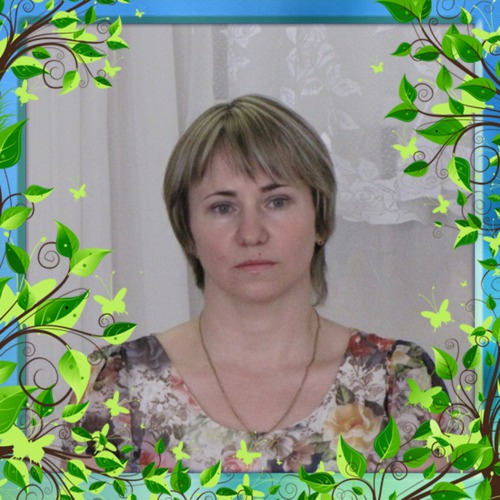 Овчинникова Светлана Николаевна,воспитатель,первая квалификационная категорияМДОБУ "Детский сад общеразвивающаго вида № 13 "Теремок"Арсеньевского городского округа